Проект 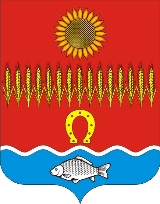 АДМИНИСТРАЦИЯ СОВЕТИНСКОГО СЕЛЬСКОГО ПОСЕЛЕНИЯНеклиновского района Ростовской областиПОСТАНОВЛЕНИЕсл. Советка__________ 2023 года	                  		          	   	                                         № __О внесении изменений в постановление Администрации Советинского сельского поселения «Об утверждении муниципальной программы Советинского сельского поселения «Молодежь Советинского сельского поселения»В соответствии с постановлениями Администрации Советинского сельского поселения от 15.10.2018 г. № 114 «Об утверждении Порядка разработки, реализации и оценки эффективности муниципальных программ Советинского сельского поселения», в целях приведения муниципальной программы «Молодежь Советинского сельского поселения» в соответствие с решением Собрания депутатов Советинского сельского поселения от 20.06.2023 г. № 75 «О внесении изменений в решение Собрания депутатов Советинского сельского поселения «О бюджете Советинского сельского поселения Неклиновского района на 2023 год и на плановый период 2024 и 2025 годов», Администрация Советинского сельского поселения постановляет:1. Внести в Постановление Администрации Советинского сельского поселения от 30.11.2018 № 136 «Об утверждении муниципальной программы Советинского сельского поселения «Молодежь Советинского сельского поселения» (далее – Муниципальная программа) следующие изменения:1.1. В паспорте Муниципальной программы раздел «Ресурсное обеспечение муниципальной программы Советинского сельского поселения» изложить в следующей редакции: 1.2. В паспорте подпрограммы 1 «Поддержка молодежных инициатив» раздел «Ресурсное обеспечение подпрограммы» изложить в следующей редакции: 1.3. В паспорте подпрограммы 2 «Формирование патриотизма в молодежной среде» раздел «Ресурсное обеспечение подпрограммы» изложить в следующей редакции: 1.4. Приложения 3, 4 к Муниципальной программе изложить в редакции приложений 1, 2 к настоящему постановлению.2. Настоящее постановление вступает в силу с момента подписания.3. Контроль за выполнением постановления оставляю за собой.Глава Администрации Советинского сельского поселения                                                                              З.Д. ДаливаловПостановление вносит сектор экономики и финансовАдминистрации Советинского сельского поселенияРАСХОДЫ  бюджета Советинского сельского поселения на реализацию муниципальной программы «Молодежь Советинского сельского поселения»РАСХОДЫна реализацию муниципальной программы Советинского сельского поселения «Молодежь Советинского сельского поселения»«Ресурсное обеспечение муниципальной программы Советинского сельского поселенияобъем бюджетных ассигнований на реализацию программы составляет 848,2 тыс. рублей, в том числе по годам: «Ресурсное обеспечение подпрограммыобъем бюджетных ассигнований на реализацию программы составляет 201,8 тыс. рублей, в том числе по годам: «Ресурсное обеспечение подпрограммыобъем бюджетных ассигнований на реализацию программы составляет 646,4 тыс. рублей, в том числе по годам: Приложение 1 к постановлениюАдминистрации Советинского сельского поселения от ______ 2023 № ___«Приложение 3 к муниципальнойпрограмме Советинского сельского поселения «Молодежь Советинского сельского поселения»Номер и наименование 
подпрограммы, основного мероприятия подпрограммыОтветственныйисполнитель,соисполнители, участникиКод бюджетной   
классификации расходовКод бюджетной   
классификации расходовКод бюджетной   
классификации расходовКод бюджетной   
классификации расходовОбъем расходов всего (тыс. рублей)в том числе по годам реализации муниципальной программыв том числе по годам реализации муниципальной программыв том числе по годам реализации муниципальной программыв том числе по годам реализации муниципальной программыв том числе по годам реализации муниципальной программыв том числе по годам реализации муниципальной программыв том числе по годам реализации муниципальной программыв том числе по годам реализации муниципальной программыв том числе по годам реализации муниципальной программыв том числе по годам реализации муниципальной программыв том числе по годам реализации муниципальной программыв том числе по годам реализации муниципальной программыНомер и наименование 
подпрограммы, основного мероприятия подпрограммыОтветственныйисполнитель,соисполнители, участникиГРБСРзПрЦСРВРОбъем расходов всего (тыс. рублей)20192020202120222023202420252026202720282029203012345678910111213141516171819Муниципальная программа «Молодежь Советинского сельского поселения»Всего, в том числе:ХХХХ848,269,588,4102,961,5260,920,020,045,045,045,045,045,0Муниципальная программа «Молодежь Советинского сельского поселения»Администрация Советинского сельского поселения951ХХХ848,269,588,4102,961,5260,920,020,045,045,045,045,045,0Подпрограмма 1 «Поддержка молодежных инициатив»Администрация Советинского сельского поселения95107 070110000000201,820,025,025,545,540,810,010,05,05,05,05,05,0Основное мероприятие 1.1. Вовлечение молодежи в социальную практику и ее информирование о потенциальных возможностях собственного развитияАдминистрация Советинского сельского поселения95107 0701100 99990244-20,025,025,545,540,810,010,05,05,05,05,05,0Подпрограмма 2 «Формирование патриотизма в молодежной среде»Администрация Советинского сельского поселения95107 070120000000646,449,563,477,416,0220,110,010,040,040,040,040,040,0Основное мероприятие 2.1 Мероприятия, проводимые в целях увековечивания памяти воинов-земляков и повышения патриотизмаАдминистрация Советинского сельского поселения95107 0701200 99990244-49,563,477,416,0220,110,010,040,040,040,040,040,0Приложение 1 к постановлениюАдминистрации Советинского сельского поселения от _______ 2023 № ___«Приложение 4 к муниципальнойпрограмме Советинского сельского поселения «Молодежь Советинского сельского поселения»Наименование муниципальной программы, номер и наименование подпрограммыИсточники финансированияОбъем расходов, всего (тыс. рублей)в том числе по годам реализации муниципальной программыв том числе по годам реализации муниципальной программыв том числе по годам реализации муниципальной программыв том числе по годам реализации муниципальной программыв том числе по годам реализации муниципальной программыв том числе по годам реализации муниципальной программыв том числе по годам реализации муниципальной программыв том числе по годам реализации муниципальной программыв том числе по годам реализации муниципальной программыв том числе по годам реализации муниципальной программыв том числе по годам реализации муниципальной программыв том числе по годам реализации муниципальной программыНаименование муниципальной программы, номер и наименование подпрограммыИсточники финансированияОбъем расходов, всего (тыс. рублей)201920202021202220232024202520262027202820292030Муниципальная программа «Молодежь Советинского сельского поселения»всего848,269,588,4102,961,5260,920,020,045,045,045,045,045,0Муниципальная программа «Молодежь Советинского сельского поселения»бюджет поселения848,269,588,4102,961,5260,920,020,045,045,045,045,045,0Муниципальная программа «Молодежь Советинского сельского поселения»безвозмездные поступления, в том числе:0,00,00,00,00,00,00,00,00,00,00,00,00,0Муниципальная программа «Молодежь Советинского сельского поселения»областной бюджет0,00,00,00,00,00,00,00,00,00,00,00,00,0Муниципальная программа «Молодежь Советинского сельского поселения»федеральный бюджет0,00,00,00,00,00,00,00,00,00,00,00,00,0Муниципальная программа «Молодежь Советинского сельского поселения»внебюджетные источники0,00,00,00,00,00,00,00,00,00,00,00,00,0Подпрограмма 1. «Поддержка молодежных инициатив» всего201,820,025,025,545,540,810,010,05,05,05,05,05,0Подпрограмма 1. «Поддержка молодежных инициатив» бюджет поселения201,820,025,025,545,540,810,010,05,05,05,05,05,0Подпрограмма 1. «Поддержка молодежных инициатив» безвозмездные поступления, в том числе:0,00,00,00,00,00,00,00,00,00,00,00,00,0Подпрограмма 1. «Поддержка молодежных инициатив» областной бюджет0,00,00,00,00,00,00,00,00,00,00,00,00,0Подпрограмма 1. «Поддержка молодежных инициатив» федеральный бюджет0,00,00,00,00,00,00,00,00,00,00,00,00,0Подпрограмма 1. «Поддержка молодежных инициатив» внебюджетные источники0,00,00,00,00,00,00,00,00,00,00,00,00,0Подпрограмма 2. «Формирование патриотизма в молодежной среде» всего646,449,563,477,416,0220,110,010,040,040,040,040,040,0Подпрограмма 2. «Формирование патриотизма в молодежной среде» бюджет поселения646,449,563,477,416,0220,110,010,040,040,040,040,040,0Подпрограмма 2. «Формирование патриотизма в молодежной среде» безвозмездные поступления, в том числе:0,00,00,00,00,00,00,00,00,00,00,00,00,0Подпрограмма 2. «Формирование патриотизма в молодежной среде» областной бюджет0,00,00,00,00,00,00,00,00,00,00,00,00,0Подпрограмма 2. «Формирование патриотизма в молодежной среде» федеральный бюджет0,00,00,00,00,00,00,00,00,00,00,00,00,0Подпрограмма 2. «Формирование патриотизма в молодежной среде» внебюджетные источники0,00,00,00,00,00,00,00,00,00,00,00,00,0»